البيانات الشخصية ...
الاسم : نوف بنت عبد المحسن بن عبد الله بن راجح 
الجنسية : سعودية
الحالة الاجتماعية : متزوجة
البريد الإلكتروني : Nalrajeh@Ksu.edu.sa 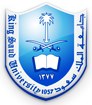 المؤهلات العلمية ...
* بكالوريوس كلية التربية - قسم التربية ورياض الأطفال – جامعة الملك سعود 1427 / 1428 هـ *قيد الدراسة في " ماجستير سياسات تربوية تخصص( تربية وتعليم مستمر) " (في طور الرسالة )*دبلوم لغة انجليزية حصلت على المستوى العاشر من أصل أحدى عشر مستوى معتمد من وزارة التربية والتعليم وكلية كامبريدجالخبرات العملية ...*مشرفة تدريب ميداني لطالبات رياض الأطفال بجامعة الملك سعود من بداية عام 1430/1432 /1433هـ**رئيسة لجنة تدريب وارشاد مشرفات التدريب الميداني لقسم رياض الأطفال الفصل الأول 1431هـ /32هـ ** عضو سابق في جمعية التفاؤل التطوعية للاحتياجات الخاصة** عضو برنامج الأمان الأسري التابع للحرس الوطني** عضو جمعية فرط الحركة وتشتت الانتباه ( افــتــا )(ADHD )** عضو الجمعية السعودية لرعاية الطفولة** عضو الجمعية السعودية للعلوم التربوية والنفسية ( جستن )خبرات التدريس وورش العمل :*قدمت جميع ورش العمل للفصل الدراسي الأول 1431/32هـ لجميع مشرفات التدريبمنها: - ورش البيئة الصفية المثالية للطفل - ورش الأركان التعليمية- ورش دروس (المهمة التدريسية )الخاصة بالاعتماد الدولي الأكاديمي- ورشة طريقة تصحيح ورصد درجات محكات الاداء لدروس الأعتمادقدمت مجموعة ورش عمل لطالبات التدريب الميداني ( 1 ) و( 2 ) وهي :1-تقديم ورشة كيف نفهم أنفسنا ؟2-تقديم ورشة البيئة الصفية النموذجية3-تقديم ورشة عمل ركن المكعبات4-تقديم ورشة عمل الركن الإيهامي5-تقديم ورشة عمل ركن الإدراك6-تقديم ورشة عمل ركن الفن7-تقديم ورشة عمل ركن المكتبة 8-تقديم ورشة عمل ركن الإكتشاف9- تقديم ورشة عمل الماء والرمل10- تقديم ورشة القراءة والكتابة 11-تقديم ما يقارب 6 ورش عمل في توجيه و إرشاد الطفل12-تقديم ورشة تفريغ الوحدات لطالبات التدريب الميداني (1)13_تقديم طريقة تفريغ الوحدات التعليمية لمشرفات تدريب (1)و(2)14_تقديم ورشة الملاحظة لطفل الروضة15_تقديم ورشة ملف انجاز الطالبة ((بورتفليو الطالبة ))16_تقديم ورشة ملف انجاز الطفل ((بورتفليو الطفل ))17_تقديم (( 3 )) ورش للمهمة التدريسية " N cate " للاعتماد الأكاديمي لكليات التربية الأمريكية
18- حضور ورشة توجيه السلوك 15/3/1434هـ19-قوانين وانظمة وزارة التربية والتعليم 22/3/1434هـ20- ورشة الملاحظة بواقع يومين تدريبيين 29/3/1434 ، 2/4/1434هـ21-ورشة عمل طرق التواصل مع الطفل 3/4/1434هـ22-تقديم مجموعة دورات في التعامل مع السلوك المشكل للطفل في مركز تدريبي خاص من بداية شهر جمادى1 /1435هالمهارات الفنية ...- حب العمل التطوعي والقدرة على مهارات الأدوار القيادية-مهارة التعامل مع الأطفال ذوي السلوك المشكل - فن التعامل مع أطفال " افتا "فرط الحركة وتشتت الانتباه- مهارات أخرى في مجال التخصص"رياض الأطفال"الدورات والامتيازات والمؤتمرات...1- حاصلة على المركز الأول على كلية التربية جميع التخصصات لتمثيل جامعة الملك سعود لمؤتمر الأدوار القيادية للمرأة في أبو ظبي عام 2006م2- رئيسة صديقات قسم التربية ورياض الأطفال لعام 2004م – 2005 م- 2006م3- حاصلة على امتياز أول إصدار لمجلة قسم التربية ورياض الأطفال بعنوان "الطفل تغذيته والعناية به "4- حضور فعاليات اللقاء التربوي الثاني لمعلمات المرحلة الأوليةبعنوان( إما أن ننجو معاً أو نغرق معاً)5- حضور دورة تدريبية "قوة التغيير وفن اتخاذ القرار"6- حضور دورة تدريبية "محفزات النجاح وتحقيق الأهداف"7- حضور دورة تدريبية "عشرون طريقة لتغيير ذاتك "8- حضور محاضرة " النجاح بداخلي ولم اكتسبه "9-دورة تدريبية بعنوان (كيف أعرض فكرتي للآخرين وأقنعهم بها )10 _ دورة تدريبية بعنوان ( ضوابط كتابة البحث العلمي )11-حضور محاضرة " افتا في فصلي " لجمعية فرط الحركة وتشتت الانتباه12-حضور أعمال المؤتمر العربي الإقليمي الثالث خول حماية الطفلوورش العمل لمدة 30ساعة13-المؤتمر الدولي الثالث للإعاقة والتأهيل-البحث العلمي في مجال الإعاقةوورش العمل لمدة 14ساعة14-حضور فعاليات المؤتمر العالمي الثالث لمجموعة فرط الحركة وتشتت الانتباهبالتعاون مع الأكاديمية الأمريكية وحضور المحاضرات و ورش العمل الخاصة به.15-حضور اللقاء التحضيري للمؤتمر العلمي الأول لطلاب وطالبات التعليم العالي والدورات المصاحبة المقام خلال الفترة من 20_21/1/2010م16_ حضور الملتقى العلمي الدولي بعنوان ( التميز في برامج الدراسات العليا: التحديات والحلول ) 12_13/1/2010م17_حضور ملتقى (نحو طفولة آمنة )وندوة التعامل مع حالات العنف والإيذاء ضد الأطفال بالمنشآت الصحية 3/7/1431هـ ، 4/7/1431هـ18_مشاركة في المؤتمر الدولي الثاني للتعلم الإلكتروني والتعلم عن بعد خلال الفترة 18 _21 /3 /1432هـ .19_دورة ((حوارنا مع أبناءنا ))المعتمدة من مركز الملك عبد العزيز للحوار الوطني 8- 9 /محرم/1433هـ20- حضور اعمال الملتقى السادس عشر للجمعية التربوية للعلوم النفسية والتربويه (جستن)21- حضور أعمال الملتقى السنوي الثاني للتدريس الجامعي ( تقييم مخرجات التعليم ) 28/3 الى 2/4 /1434 هـالنشاطات البحثية :*ورقة عمل بعنوان (من يحميني؟ ) تم تقديمها في ندوة العنف الأسري 2009م*بحث بعنوان(الطلاق عبر العصور وحداثة الطلاق المخفي) وتم عرضه لطالبات الماجستير لمادة أصول فلسفية واجتماعيةمهارات أخرى ...*العمل التطوعي في مركز الأطفال الأيتام حسب الحاجة*العمل التطوعي لمدة ستة أشهر في الأنشطة والفعاليات المصاحبة للمسنينرئيسة لجنة إرشاد وتدريب مشرفات التدريب الميداني لقسم التربية ورياض الأطفال للفصل الأول لعام 1431هـعضو لجنة مشاكل التدريب الميداني للطالبات منذ بدء الفصل الدراسي الثاني 1435هالاهتمامات :*البحث العلمي.* القضايا التربوية بشكل عام, والقضايا المرتبطة بالطفولة بشكل خاص.* القضايا الاجتماعية وخاصة قضايا المرأة والطفل.وأخيرا ...( وَقُلِ اعْمَلُوا فَسَيَرَى اللَّهُ عَمَلَكُمْ وَرَسُولُهُ وَالْمُؤْمِنُونَ )